UZO-NWOSU MMACHUKWU19/SMS04/052MEDIA AND COMMUNICATION STUDIESCMS 106 ASSIGNMENTNATURE: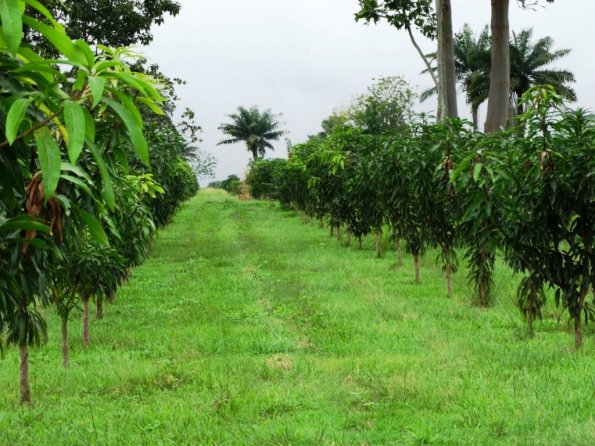 MARINE LIFE: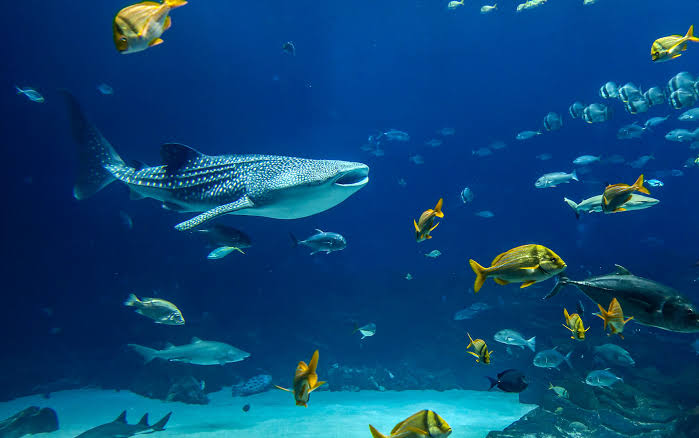 MODEL: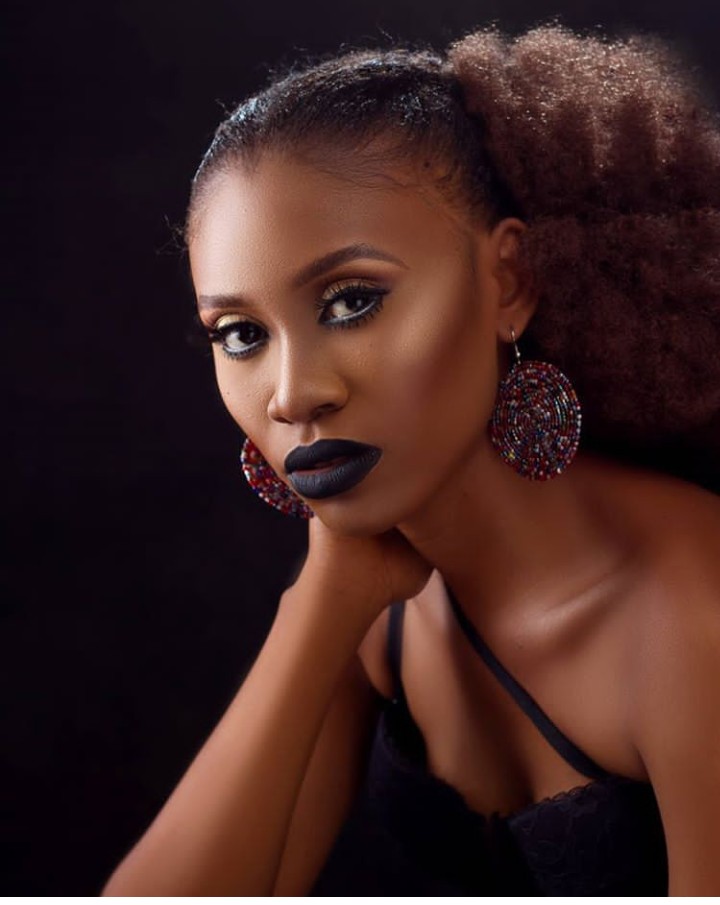 EVENT: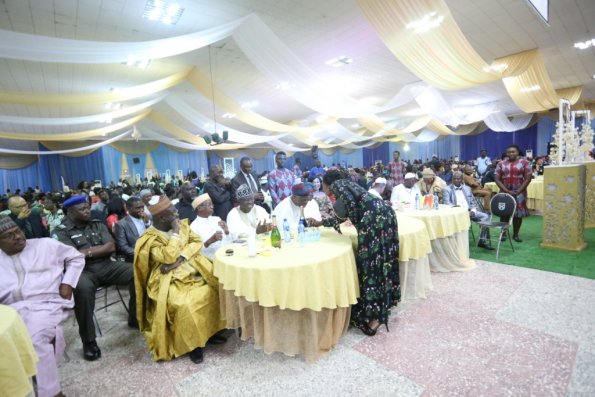 SPORTS: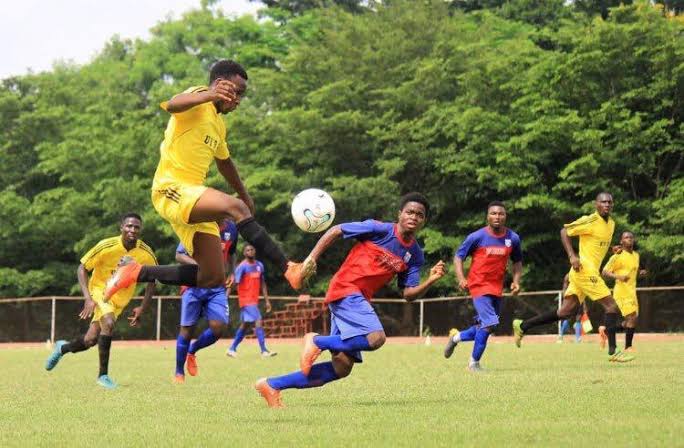 